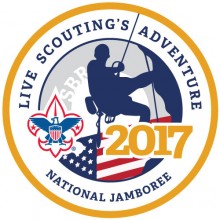 Last Name: __________________________ First Name: ___________________ Middle Initial:___ How do you prefer to be called: _________________________ Date of Birth (DD/MM/YYYY): ______ / ______ / _______ Mailing Address: __________________________________________________________ Home: ( ____ ) ____ - ______ Cell: ( ____ ) ____ - ______ Work: ( ____ ) ____ - ______ Email Address: ______________________________________ District: _____________ Unit: ______________ Current Leadership Position: __________________________________________________________________ Have you attended a National Scout Jamboree as an adult? Yes No (circle one) If yes, in which year(s)? _______________ Have you attended a National Scout Jamboree as a youth? Yes No (circle one) If yes, in which year(s)? _______________ Why do you want to attend the 2017 National Scout Jamboree? ______________________________________________ __________________________________________________________________________________________________ Have you completed Wood Badge? Yes No (circle one) If so, course number ____________________ Date you received your beads: __________________ Please list other Scout training you have completed: _______________________________________________________ Reference (non family): Name: _______________________________ Relationship: _____________________ Phone #: ( ____ ) ____ - ________ Name: _______________________________ Relationship: _____________________ Phone #: ( ____ ) ____ - ________ Name: _______________________________ Relationship: _____________________ Phone #: ( ____ ) ____ - ________ I agree that I am capable of meeting the 2017 National Scout Jamboree Troop Leader Requirements Signature: ________________________________________________ Please submit application to Bob Howard at rhwrd80@gmail.com 2017 National Scout Jamboree RequirementsNotice: jamboree leadership requires a serious financial and time commitment. Please review the requirements prior to submitting your application. Applications will not be accepted for leaders who cannot commit to the entire Jamboree and pre-Jamboree activities. To qualify as a 2017 National Jamboree Troop, or Crew, Leader applicants are required to:Possess a current BSA membership with a Boy Scout troop, or Venture crew.Serve as a Troop/Crew leader (Scoutmaster, Crew Adviser, Assistant Scoutmaster, or equivalent leader with direct youth contact) for at least one year during the three year period 2014 to 2017. Complete Leader Specific Training appropriate to your registered position. Meet age requirements for position applying for.Complete Youth Protection Training within the 12 months prior the jamboree. Commit to participate in recruiting and retaining a full Jamboree Troop & CrewPromote the Jamboree experience before and after the 2017 National Scout Jamboree Encourage prospective Troop junior leaders to attend National Youth Leadership Training. Work with the parents of the youth in the Troop before and during the Jamboree. Attend Council Jamboree Committee meetings. Commit to attend the entire Jamboree including any pre or post Jamboree tour. Commit to hold Jamboree Troop meetings on a regularly scheduled basis. Commit to hold two overnight Troop campouts during the 24 month period before the Jamboree.Be able to serve as a role model of physical fitness. File an Annual Health and Medical Record (parts A, B, C) form with the council no more than 12 months prior to the Jamboree. (see http://www.scouting.org for the latest form) File the Intent to Serve as a Jamboree Troop Leader application at the council service center. Be financially capable to participate in the Jamboree and pre-Jamboree activities. Be approved and invited to serve by the Annawon Council Jamboree Committee.Be approved by the Annawon Council Scout Executive.(Please contact Bob Howard at rhwrd80@gmail.com  with any questions).